PARENT RE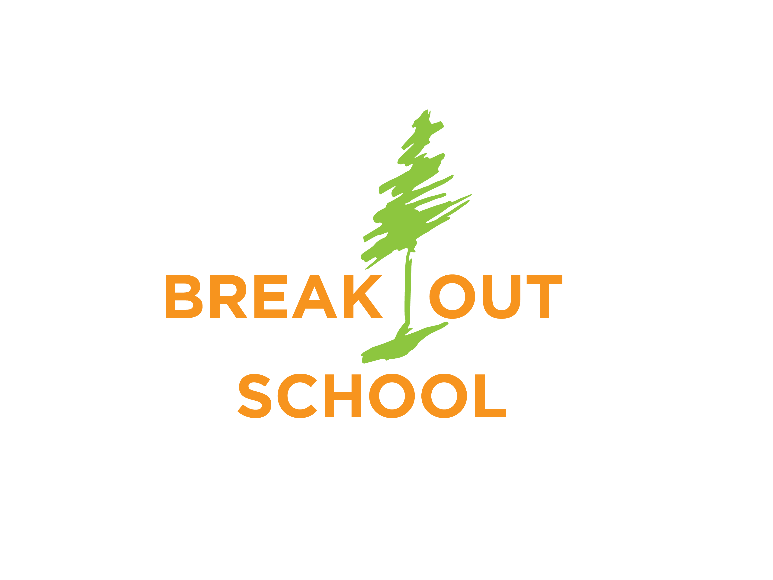 These day-camps are specifically tailored for ADHD boys entering grades 4-8 in Fall 2019. They are located outdoors and occur from 9am-3pm for 3 days in a row. This is for a VERY small group: 6 boys total per session!Session 1: July 25-27 Hobble Creek CanyonSession 2: July 31-August 2 Payson CanyonSession 3: August 7-9 Provo CanyonEach Camp Features:Horseback ridingBike ridingWilderness survival techniquesPlant and animal identificationTracking humansArcherySupervision by 2-4 background-checked adults at all timesWater activitiesSocial interaction/friendship buildingBehavior accountability program with personal feedbackCooking with campfiresAnd more!Introductory rate only $300 per session until July 20th! (after that, the price increases to $400)  Go to BreakOutSchool.org for more details and an application!